Conductometric and refractometric study of 1-Propyl-3-methylimidazolium bromide ionic liquid in water + ethylene carbonate mixtures at T = (298.2, 308.2 and 318.2) KBahram Ghalami-Choobar*, Tayyebe Nosrati FallahkarDepartment of Chemistry, Faculty of Science, University of Guilan, P.O. Box: 19141, Rasht, Iran* Corresponding author. Tel.:+981313233262; Fax: +981313233262E-mail address:B-Ghalami@guilan.ac.ir (B.Ghalami-Choobar)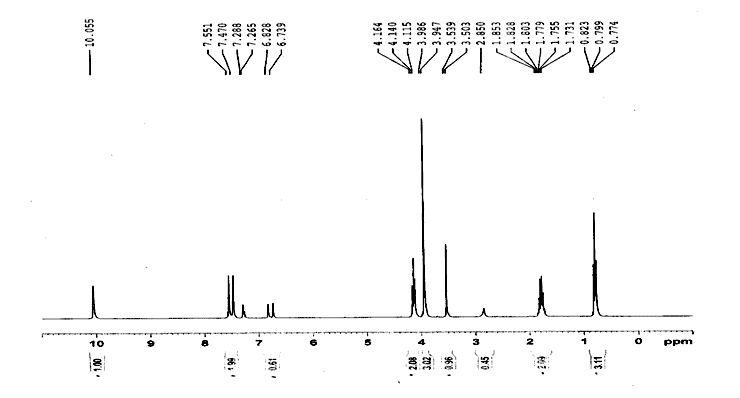 Figure S1. 1H NMR spectrum of 1-ethyl-3-methylimidazolium bromide                   Figure S1.1H NMR spectrum of 1-propyl-3-methylimidazolium bromide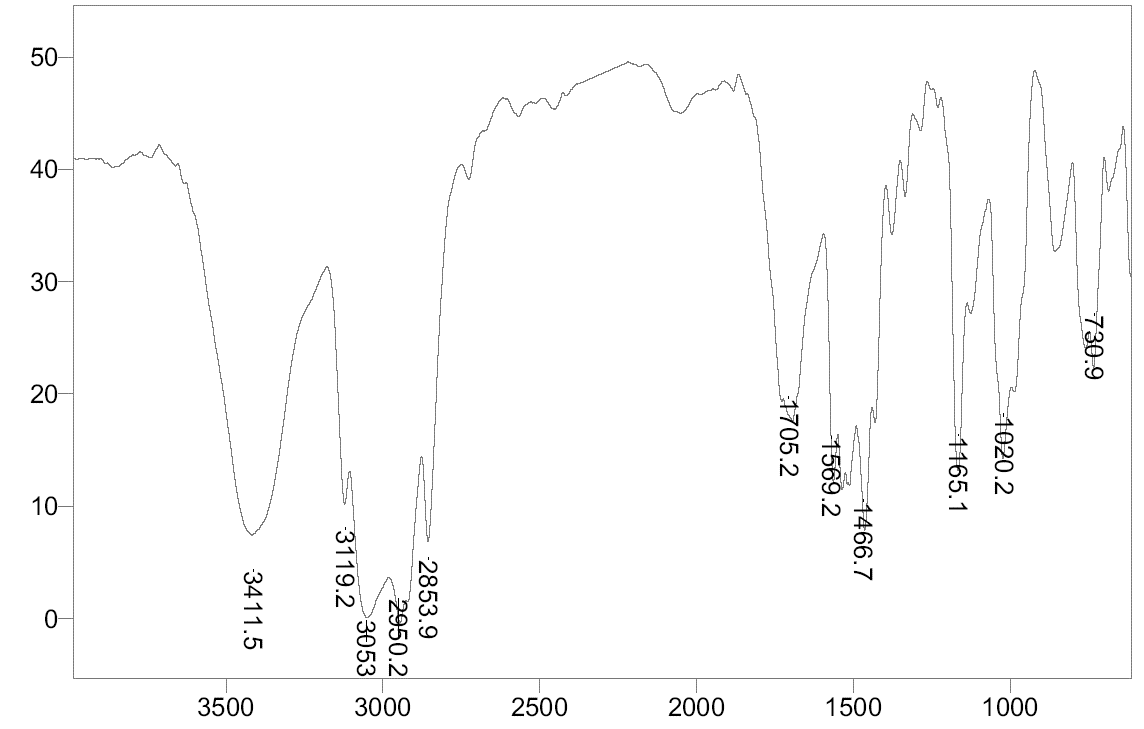 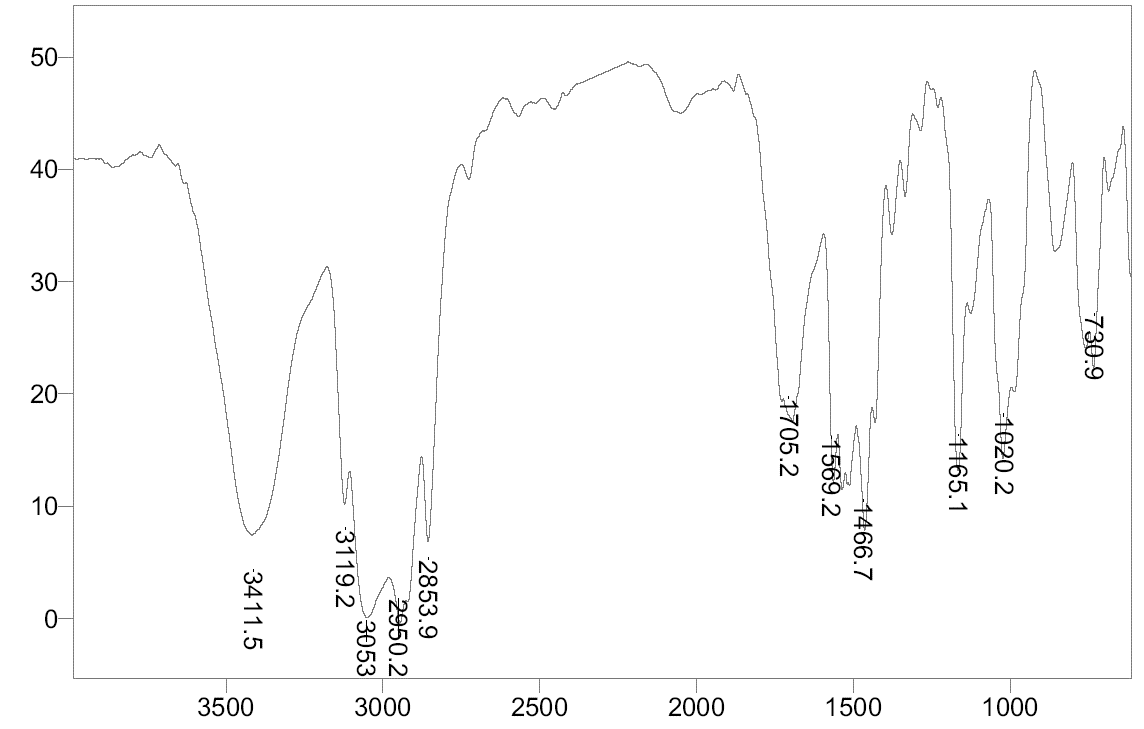 Figure S2. FT-IR spectrum of 1-propyl-3-methylimidazolium bromideFigure S3. Molar conductivity of [PrMIm]Br against molal concentration (mIL) of ionic liquid in mass fraction 10% (wEC/wmixture).Figure S4. Molar conductivity of [PrMIm]Br against molal concentration (mIL) of ionic liquid in mass fraction 20% (wEC/wmixture).Table S1. The values of coefficients in Eq (16) A0, A1 and A2 at different solvent compositionsTable S2. Coefficients of Redlich-Kister equation (Ai) and standard deviations (σ) for binary mixtures at 298.2, 308.2 and 318.2 KTable S3. Adjustable coefficients of Cibulka equation (Bi) and standard deviations (σ) for water + EC + ionic liquid mixtures at T = 298.2, 308.2 and 318.2 KTable S4. Average percentage deviation (APD) in Lorentz–Lorenz (L–L), Gladstone–Dale (G–D), Eykman (EK), Newton (N), Heller (H) and Edwards relations in binary and ternary investigated mixtures of this workw%A0 (kJ.mol-1)A1 (kJ.mol-1.K-1)A2 (kJ.mol-1.K-2)10-1.74260.17560.001320-1.17690.26000.004630-0.63350.23880.0029A0A1A2A3σT/K = 298.2T/K = 298.2T/K = 298.2T/K = 298.2T/K = 298.2T/K = 298.2Water + EC0.10720.06540.06350.04690.0005Water + [PrMIm]Br0.31450.21030.21660.15000.0029EC + [PrMIm]Br0.09660.03460.02960.01870.0005T/K = 308.2T/K = 308.2T/K = 308.2T/K = 308.2T/K = 308.2T/K = 308.2Water + EC0.10390.05040.05920.06690.0008Water + [PrMIm]Br0.29820.21080.21480.15930.0023EC + [PrMIm]Br0.09920.03500.02170.02480.0003T/K=318.2T/K=318.2T/K=318.2T/K=318.2T/K=318.2T/K=318.2Water + EC0.10220.05030.06320.06990.0010Water + [PrMIm]Br0.29230.21850.20650.16110.0023EC + [PrMIm]Br0.01000.04130.01170.02500.0007T/KB0B1B2σ298.20.1270-0.0305-0.01170.0010308.20.2461-0.1206-0.22940.0010318.20.2645-0.1295-0.33300.0009T/KL-LG-DEKNHEdWater + ECWater + ECWater + ECWater + ECWater + ECWater + ECWater + EC298.20.14490.11090.19380.07990.16140.1828308.20.09960.07520.14540.05840.11630.1348318.20.11270.08310.15940.06870.12890.1490<APD>0.120.090.170.070.140.16Water + [PrMIm]BrWater + [PrMIm]BrWater + [PrMIm]BrWater + [PrMIm]BrWater + [PrMIm]BrWater + [PrMIm]BrWater + [PrMIm]Br298.20.45010.57070.29890.68100.43410.3411308.20.57880.70400.41400.81720.47100.4602318.20.71670.84400.54850.95930.54010.5954<APD>0.580.710.420.820.480.47EC + [PrMIm]BrEC + [PrMIm]BrEC + [PrMIm]BrEC + [PrMIm]BrEC + [PrMIm]BrEC + [PrMIm]BrEC + [PrMIm]Br298.20.04690.04750.12020.08400.06450.0974308.20.06430.02500.13830.06680.07970.1162318.20.05080.08750.08350.14450.03370.0651<APD>0.050.050.110.100.060.10Water + EC + [PrMIm]BrWater + EC + [PrMIm]BrWater + EC + [PrMIm]BrWater + EC + [PrMIm]BrWater + EC + [PrMIm]BrWater + EC + [PrMIm]BrWater + EC + [PrMIm]Br298.20.09050.11400.20910.23530.16140.1601308.20.08310.16270.15590.29450.13930.1205318.20.11870.26460.08630.40090.11160.0696<APD>0.100.180.150.310.140.12